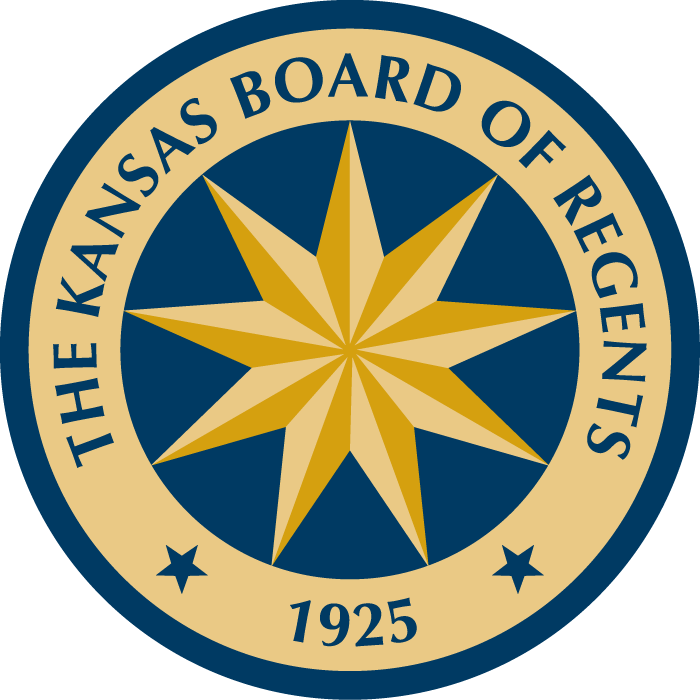 LOCAL GRANT APPLICATION2021 - 2024Strengthening Career and Technical Education for the 21st Century Act(Perkins V)Application Deadline: 5:00 p.m. C.D.T., May 15, 2020NAME OF INSTITUTION: NAME OF INSTITUTION: Instructions:  The following application spans grant years 2021-2024. Each eligible recipient must complete this application in order to receive Perkins funding. Eligible recipients will have the opportunity to update the application on an annual basis. In addition, based on this application and the regional needs assessment, each eligible recipient will submit a yearly activity and budget forms for the upcoming year, as well as two progress reports and the final report. Additional detailed information may be found in Section 134 of the Strengthening Career and Technical Education for the 21st Century Act.The eligible agency shall determine the requirements for the local applications, except that each local application shall contain… Sec 134(b) the following:Describe the results of the comprehensive needs assessment. (Sec. 134(b)(1))List CTE course offerings and activities that will be provided with Perkins funds. (Sec. 134(b)(2))How did the local needs assessment inform the selection of CTE programs and activities selected to be funded?Describe any new programs of study that will be developed for the state’s approvalDescribe how students, including students who are members of special populations, will learn about CTE course offerings and whether the each course is part of a CTE Program of Study.Consider the required collaboration with local workforce development boards, other local workforce agencies, one stop delivery systems and other partners to provide the following information (Sec. 134(b)(3))Describe how, in collaboration with the above partners, career exploration and development coursework, activities or services will be providedDescribe how, in collaboration with the above partners, career information on employment opportunities that incorporate the most up-to-date information on high-kill, high-wage or in-demand occupations as determined by the local needs assessment will be providedDescribe how, in collaboration with the above partners, an organized system of career guidance and academic counseling will be provided to students before enrolling and while participating in CTE programs.Describe how the eligible recipient will improve academic and technical skills of CTE students through the integration of coherent and rigorous content aligned with academic and CTE standards to provide a well-rounded education. (Sec. 134(b)(4))Describe the work-based learning opportunities that will be provided to students in career technical education programs.  (Sec. 134(b)(6))Describe in detail the coordination and collaboration with local employers to develop or expand work-based learning opportunities?Describe opportunities for students attending high school to gain postsecondary CTE credit through dual, concurrent or early college programs. (Sec. 134(b)(7))Describe efforts to support the following: (Sec. 134(b)(8))Recruitment of CTE teachers, faculty, administrators, and other CTE professionalsPreparation of CTE teachers, faculty, administrators, and other CTE professionalsRetention of CTE teachers, faculty, administrators, and other CTE professionalsTraining and professional development of CTE teachers, faculty, administrators, and other CTE professionalsHow individuals from underrepresented groups will be recruited and retainedDescribe existing gaps or disparities in performance for each subpopulation. (Sec. 134(b)(9))  (OMIT FOR 2021 SUBMISSION)Describe activities that will address those gapsIf the gaps have existed for three years, what additional actions will be taken to eliminate those gaps and disparities_____________________________________	_____________Preparer Signature					Date_____________________________________	_____________President Signature					DateDO NOT WRITE BELOW THIS LINE_____________________________	____________KBOR AUTHORIZED SIGNATURE				DATERequired ComponentWhat data was used?What process was used?What were the findings?List of stakeholders consulted by name and role.  Evaluation of Student PerformanceProgram Size, Scope and QualityProgram Alignment to Industry NeedsProgress Toward Programs of StudyRecruitment, Retention and Training of CTE EducatorsProgress Toward Improving Access & Equity